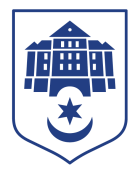 ТЕРНОПІЛЬСЬКА МІСЬКА РАДАПОСТІЙНА КОМІСІЯз питань житлово-комунального господарства, екології, надзвичайних ситуацій, енергозабезпечення та енергоефективностіПротокол засідання комісії №12від 21.06.2023Всього членів комісії:(5) Галина Гевко, Олеся Чванкіна, Олег Шморгай, Андрій Цибульський, Віктор Овчарук.Присутні члени комісії: (5) Галина Гевко, Олеся Чванкіна, Олег Шморгай, Андрій Цибульський, Віктор Овчарук.Відсутні члени комісії: (0)На засідання комісії запрошені:Ганна Муца – начальник відділу з експлуатації та ремонту житлового фонду управління житлово-комунального господарства, благоустрою та екології;Наталія Вихрущ - головний спеціаліст організаційного відділу ради управління організаційно-виконавчої роботи.Депутат міської ради Віктор Овчарук брав участь в засіданні постійної комісії за допомогою електронного месенджера, який не заборонений до використання в Україні.Головуюча – голова комісії Гевко ГалинаСЛУХАЛИ:	Про затвердження порядку денного.Виступила: Галина Гевко, яка запропонувала сформувати порядок денний наступними питаннями: Проект рішення виконавчого комітету міської ради «Про внесення змін в рішення виконавчого комітету від 24.05.2023 №561 «Про затвердження титульного списку ремонту житлового фонду на умовах співфінансування на території Тернопільської міської територіальної громади на 2023 рік»;Лист управління житлово-комунального господарства, благоустрою та екології від 06.06.2023  №539/15.4 щодо виконання доручення постійної комісії міської ради з питань житлово-комунального господарства, екології, надзвичайних ситуацій, енергозабезпечення та енергоефективності від 30.05.2023 №10.13 стосовно ремонту прибудинкової території за адресою вул.Замкова,5;Лист управління житлово-комунального господарства, благоустрою та екології від 09.06.2023  №622/15.4 щодо виконання доручення постійної комісії міської ради з питань житлово-комунального господарства, екології, надзвичайних ситуацій, енергозабезпечення та енергоефективності від 21.02.2023 №2.8 стосовно проведення обстеження щодо водовідведення  дощової води з прибудинкової території за адресою проспект Степана Бандери, 106;Лист управління житлово-комунального господарства, благоустрою та екології від 14.06.2023  №640/15.8 щодо виконання доручення постійної комісії міської ради з питань житлово-комунального господарства, екології, надзвичайних ситуацій, енергозабезпечення та енергоефективності від 30.05.2023 №10.13 стосовно виготовлення проектно-кошторисної документації на облаштування пішохідної доріжки на вулиці Омеляна Польового;Лист управління житлово-комунального господарства, благоустрою та екології від 15.06.2023  №645/15.8 щодо виконання доручення постійної комісії міської ради з питань житлово-комунального господарства, екології, надзвичайних ситуацій, енергозабезпечення та енергоефективності від 30.05.2023 №10.12 стосовно виконання робіт з поточного ремонту ділянки проїжджої частини дороги від вул.Гайової до вул. Олександра Довженка та здійснення капітального ремонту тротуару від зупинки громадського транспорту, що знаходиться біля будинку за адресою  вул.Довженка, 3А до будинку за адресою вул. Лесі Українки,8;Лист-скарга  гр.Марії Гундяк від 13.06.2023 на предмет дотримання вимог пожежної безпеки в будинку за адресою вул. Іванни Блажкевич, 4.Результати голосування за затвердження порядку денного, враховуючи пропозицію Галини Гевко: За – 5, проти-0, утримались-0. ВИРІШИЛИ: Затвердити порядок денний комісії:Порядок денний комісії:1. Перше питання порядку денногоСЛУХАЛИ: 	Про внесення змін в рішення виконавчого комітету від 24.05.2023 №561 «Про затвердження титульного списку ремонту житлового фонду на умовах співфінансування на території Тернопільської міської територіальної громади на 2023 рік»ДОПОВІДАЛА: Ганна МуцаВИСТУПИЛИ: Галина Гевко, Олеся Чванкіна, Олег Шморгай, Андрій Цибульський, Віктор ОвчарукРезультати голосування за проект рішення виконавчого комітету міської ради: За – 5, проти-0, утримались-0. Рішення прийнято.ВИРІШИЛИ: Погодити проект рішення виконавчого комітету міської ради «Про внесення змін в рішення виконавчого комітету від 24.05.2023 №561 «Про затвердження титульного списку ремонту житлового фонду на умовах співфінансування на території Тернопільської міської територіальної громади на 2023 рік» з додатком, викладеним в наступній редакції (додається).Додаток ТИТУЛЬНИЙ СПИСОКремонту житлового фондуна умовах співфінансування на  території Тернопільської міськоїтериторіальної громади на 2023 рік2. Друге питання порядку денногоСЛУХАЛИ: 	Лист управління житлово-комунального господарства, благоустрою та екології від 06.06.2023  №539/15.4 щодо виконання доручення постійної комісії міської ради з питань житлово-комунального господарства, екології, надзвичайних ситуацій, енергозабезпечення та енергоефективності від 30.05.2023 №10.13 стосовно ремонту прибудинкової території за адресою вул.Замкова,5ІНФОРМУВАЛА: Галина ГевкоВИСТУПИВ: Олег Шморгай, який запропонував зняти з контролю доручення постійної комісії міської ради з питань житлово-комунального господарства, екології, надзвичайних ситуацій, енергозабезпечення та енергоефективності від 30.05.2023 №10.13 стосовно ремонту прибудинкової території за адресою вул.Замкова,5Результати голосування за пропозицію Олега Шморгая: За – 5, проти-0, утримались-0. Рішення прийнято.ВИРІШИЛИ: Зняти з контролю доручення постійної комісії міської ради з питань житлово-комунального господарства, екології, надзвичайних ситуацій, енергозабезпечення та енергоефективності від 30.05.2023 №10.13 стосовно ремонту прибудинкової території за адресою вул.Замкова,5.3. Третє питання порядку денногоСЛУХАЛИ: 	Лист управління житлово-комунального господарства, благоустрою та екології від 09.06.2023  №622/15.4 щодо виконання доручення постійної комісії міської ради з питань житлово-комунального господарства, екології, надзвичайних ситуацій, енергозабезпечення та енергоефективності від 21.02.2023 №2.8 стосовно проведення обстеження щодо водовідведення  дощової води з прибудинкової території за адресою проспект Степана Бандери, 106ІНФОРМУВАЛА: Галина ГевкоВИСТУПИВ: Олег Шморгай, який запропонував зняти з контролю доручення постійної комісії міської ради з питань житлово-комунального господарства, екології, надзвичайних ситуацій, енергозабезпечення та енергоефективності від 21.02.2023 №2.8 стосовно проведення обстеження щодо водовідведення  дощової води з прибудинкової території за адресою проспект Степана Бандери, 106Результати голосування за пропозицію Олега Шморгая: За – 5, проти-0, утримались-0. Рішення прийнято.ВИРІШИЛИ: Зняти з контролю доручення постійної комісії міської ради з питань житлово-комунального господарства, екології, надзвичайних ситуацій, енергозабезпечення та енергоефективності від 21.02.2023 №2.8 стосовно проведення обстеження щодо водовідведення  дощової води з прибудинкової території за адресою проспект Степана Бандери, 106.4. Четверте питання порядку денногоСЛУХАЛИ: 	Лист управління житлово-комунального господарства, благоустрою та екології від 14.06.2023  №640/15.8 щодо виконання доручення постійної комісії міської ради з питань житлово-комунального господарства, екології, надзвичайних ситуацій, енергозабезпечення та енергоефективності від 30.05.2023 №10.13 стосовно виготовлення проектно-кошторисної документації на облаштування пішохідної доріжки на вулиці Омеляна ПольовогоІНФОРМУВАЛА: Галина ГевкоВИСТУПИВ: Олег Шморгай, який запропонував:залишити на контролі доручення постійної комісії міської ради з питань житлово-комунального господарства, екології, надзвичайних ситуацій, енергозабезпечення та енергоефективності від 30.05.2023 №10.13 стосовно виготовлення проектно-кошторисної документації на облаштування пішохідної доріжки на вулиці Омеляна Польового;управлінню житлово-комунального господарства, благоустрою та екології при виготовленні проектно-кошторисної документації на облаштування пішохідної доріжки по вулиці Омеляна Польового здійснити уточнення адреси, а саме: від приватного будинку №4А до будинку №26, з переходом від будинку №33 до будинку №47.Результати голосування за пропозицію Олега Шморгая: За – 5, проти-0, утримались-0. Рішення прийнято.ВИРІШИЛИ: 1. Залишити на контролі доручення постійної комісії міської ради з питань житлово-комунального господарства, екології, надзвичайних ситуацій, енергозабезпечення та енергоефективності від 30.05.2023 №10.13 стосовно виготовлення проектно-кошторисної документації на облаштування пішохідної доріжки на вулиці Омеляна Польового.2. Управлінню житлово-комунального господарства, благоустрою та екології при виготовленні проектно-кошторисної документації на облаштування пішохідної доріжки по вулиці Омеляна Польового здійснити уточнення адреси, а саме: від приватного будинку №4А до будинку №26, з переходом від будинку №33 до будинку №47.5. П’яте питання порядку денногоСЛУХАЛИ: 	Лист управління житлово-комунального господарства, благоустрою та екології від 15.06.2023  №645/15.8 щодо виконання доручення постійної комісії міської ради з питань житлово-комунального господарства, екології, надзвичайних ситуацій, енергозабезпечення та енергоефективності від 30.05.2023 №10.12 стосовно виконання робіт з поточного ремонту ділянки проїжджої частини дороги від вул.Гайової до вул. Олександра Довженка та здійснення капітального ремонту тротуару від зупинки громадського транспорту, що знаходиться біля будинку за адресою  вул.Довженка, 3А до будинку за адресою вул. Лесі Українки,8.ІНФОРМУВАЛА: Галина ГевкоВИСТУПИЛА: Олеся Чванкіна, яка запропонувала:залишити на контролі доручення постійної комісії міської ради з питань житлово-комунального господарства, екології, надзвичайних ситуацій, енергозабезпечення та енергоефективності від 30.05.2023 №10.12 в частині виконання робіт з поточного ремонту ділянки проїжджої частини дороги від вул.Гайової до вул. Олександра Довженка в найближчі терміни;зняти з контролю доручення постійної комісії міської ради з питань житлово-комунального господарства, екології, надзвичайних ситуацій, енергозабезпечення та енергоефективності від 30.05.2023 №10.12 в частині здійснення капітального ремонту тротуару від зупинки громадського транспорту, що знаходиться біля будинку за адресою  вул.Довженка, 3А до будинку за адресою вул. Лесі Українки,8.Результати голосування за пропозицію Олесі Чванкіної: За – 5, проти-0, утримались-0. Рішення прийнято.ВИРІШИЛИ:Залишити на контролі доручення постійної комісії міської ради з питань житлово-комунального господарства, екології, надзвичайних ситуацій, енергозабезпечення та енергоефективності від 30.05.2023 №10.12 в частині виконання робіт з поточного ремонту ділянки проїжджої частини дороги від вул.Гайової до вул. Олександра Довженка в найближчі терміни;Зняти з контролю доручення постійної комісії міської ради з питань житлово-комунального господарства, екології, надзвичайних ситуацій, енергозабезпечення та енергоефективності від 30.05.2023 №10.12 в частині здійснення капітального ремонту тротуару від зупинки громадського транспорту, що знаходиться біля будинку за адресою  вул.Довженка, 3А до будинку за адресою вул. Лесі Українки,8.6. Шосте  питання порядку денногоСЛУХАЛИ: 	Лист-скаргу гр.Марії Гундяк від 13.06.2023 на предмет дотримання вимог пожежної безпеки в будинку за адресою вул. Іванни Блажкевич, 4ІНФОРМУВАЛА: Галина ГевкоВИСТУПИЛИ: Олеся Чванкіна, Олег Шморгай, Андрій Цибульський, Віктор ОвчарукВИСТУПИЛА: Галина Гевко, яка запропонувала доручити управлінню житлово-комунального господарства, благоустрою та екології:здійснити обстеження будинку за адресою вул. Іванни Блажкевич, 4 на предмет дотримання вимог пожежної безпеки, спільно з представниками ДП «Фаворит -2» ПП  «Дружба-Сервіс Житло-1», Головного управління ДСНС України в Тернопільській області;проінформувати  гр.Марію Гундяк про результати обстеження будинку за адресою вул. Іванни Блажкевич, 4.Результати голосування за пропозицію Галини Гевко: За – 5, проти-0, утримались-0. Рішення прийнято.ВИРІШИЛИ: Доручити управлінню житлово-комунального господарства, благоустрою та екології:здійснити обстеження будинку за адресою вул. Іванни Блажкевич, 4 на предмет дотримання вимог пожежної безпеки, спільно з представниками ДП «Фаворит -2» ПП  «Дружба-Сервіс Житло-1», Головного управління ДСНС України в Тернопільській області;проінформувати  гр.Марію Гундяк про результати обстеження будинку за адресою вул. Іванни Блажкевич, 4.РізнеСЛУХАЛИ: 	Про усне звернення гр.Любові Днись, мешканки будинку за адресою вул.Тролейбусна,15, щодо аварійності прибудинкової території та порушення правил паркування за зазначеною вище адресою.ІНФОРМУВАЛА: Галина ГевкоВИСТУПИЛИ: Олеся Чванкіна, Олег Шморгай, Андрій Цибульський, Віктор ОвчарукВИСТУПИЛА: Галина Гевко, яка запропонувала доручити управлінню житлово-комунального господарства, благоустрою та екології:здійснити обстеження території за адресою вул.Тролейбусна,15 стосовно аварійності прибудинкової території та порушень правил паркування автомобільного транспорту спільно із депутатами міської ради, які представляють територіальний виборчий округ Тернопільської міської об'єднаної територіальної громади №1 Романом Торожнюком та Володимиром Міськом;проінформувати гр. Любов Днись, про результати обстеження стосовно аварійності прибудинкової території та порушень правил паркування автомобільного транспорту на території  за адресою вул.Тролейбусна,15.Результати голосування за пропозицію Галини Гевко: За – 5, проти-0, утримались-0. Рішення прийнято.ВИРІШИЛИ: Доручити управлінню житлово-комунального господарства, благоустрою та екології:здійснити обстеження території за адресою вул.Тролейбусна,15 стосовно аварійності прибудинкової території та порушень правил паркування автомобільного транспорту спільно із депутатами міської ради, які представляють територіальний виборчий округ Тернопільської міської об'єднаної територіальної громади №1 Романом Торожнюком та Володимиром Міськом;проінформувати гр. Любов Днись, про результати обстеження стосовно аварійності прибудинкової території та порушень правил паркування автомобільного транспорту на території  за адресою вул.Тролейбусна,15.Голова комісії							Галина ГевкоСекретар комісії							Андрій Цибульський№п/пНазва проекту рішенняПро внесення змін в рішення виконавчого комітету від 24.05.2023 №561 «Про затвердження титульного списку ремонту житлового фонду на умовах співфінансування на території Тернопільської міської територіальної громади на 2023 рік»Лист управління житлово-комунального господарства, благоустрою та екології від 06.06.2023  №539/15.4 щодо виконання доручення постійної комісії міської ради з питань житлово-комунального господарства, екології, надзвичайних ситуацій, енергозабезпечення та енергоефективності від 30.05.2023 №10.13 стосовно ремонту прибудинкової території за адресою вул.Замкова,5Лист управління житлово-комунального господарства, благоустрою та екології від 09.06.2023  №622/15.4 щодо виконання доручення постійної комісії міської ради з питань житлово-комунального господарства, екології, надзвичайних ситуацій, енергозабезпечення та енергоефективності від 21.02.2023 №2.8 стосовно проведення обстеження щодо водовідведення  дощової води з прибудинкової території за адресою проспект Степана Бандери, 106Лист управління житлово-комунального господарства, благоустрою та екології від 14.06.2023  №640/15.8 щодо виконання доручення постійної комісії міської ради з питань житлово-комунального господарства, екології, надзвичайних ситуацій, енергозабезпечення та енергоефективності від 30.05.2023 №10.13 стосовно виготовлення проектно-кошторисної документації на облаштування пішохідної доріжки на вулиці Омеляна ПольовогоЛист управління житлово-комунального господарства, благоустрою та екології від 15.06.2023  №645/15.8 щодо виконання доручення постійної комісії міської ради з питань житлово-комунального господарства, екології, надзвичайних ситуацій, енергозабезпечення та енергоефективності від 30.05.2023 №10.12 стосовно виконання робіт з поточного ремонту ділянки проїжджої частини дороги від вул.Гайової до вул. Олександра Довженка та здійснення капітального ремонту тротуару від зупинки громадського транспорту, що знаходиться біля будинку за адресою  вул.Довженка, 3А до будинку за адресою вул. Лесі Українки,8Лист-скарга  гр.Марії Гундяк від 13.06.2023 на предмет дотримання вимог пожежної безпеки в будинку за адресою вул. Іванни Блажкевич, 4№ п/пВид робітОрієнтовна сума, тис. грн1Ремонт покрівель1742,001.1вулиця  Стрімка,7 450,001.2вулиця Володимира Лучаковського, 14 595,001.3вулиця Корольова, 4513,001.4вулиця Броварна, 23184,002Ремонт і заміна внутрішньобудинкових інженерних мереж, елементів обладнання1255,072.1вулиця Василя Симоненка,5а37,742.2вулиця Володимира Лучаковського, 14 189,482.3вулиця 15 Квітня,1 174,852.4бульвар Дмитра Вишневецького,3 222,002.5вулиця Карпенка, 12239,002.6бульвар Симона Петлюри, 10172,002.7вулиця Текстильна,14220,003 Ремонт ліфтів :1445,003.1вулиця Торговиця,24265,003.2вулиця Броварна,23183,003.3Володимира Великого,10( 1,5,4,3)503,003.4Володимира Громницького,  2 494,004Інші роботи капітального характеру:90,004.1вулиця Дениса Лукіяновича, 1 (димовентканали)90,00Всього :4532,07